Publicado en Madrid el 27/06/2022 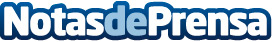 "El aumento de las temperaturas hace necesario reforzar las precauciones contra incendios en la industria", según MCIEl calor se ha adelantado a la llegada del verano y son varias semanas ya en las que han estado presentes las altas temperaturas. Aunque la época estival es la preferida por muchos, siempre supone un incremento de ciertos riesgos que hay que tener en cuenta. Tanto en el ámbito cotidiano como en el laboral, las medidas de precaución deben ser mayores, para evitar que tengan lugar posibles incendiosDatos de contacto:MCI916756100 Nota de prensa publicada en: https://www.notasdeprensa.es/el-aumento-de-las-temperaturas-hace-necesario Categorias: Nacional Seguros Recursos humanos Otras Industrias http://www.notasdeprensa.es